Постановление "Об утверждении Устава муниципального казенного Учреждения «Централизованная бухгалтерия Мариинско-Посадского муниципального округа Чувашской Республики»В соответствии с Федеральным законом от 06.10.2003 № 131-ФЗ «Об общих принципах организации местного самоуправления в Российской Федерации», Законом Чувашской Республики от 29.03.2022 № 23 «О преобразовании муниципальных образований Мариинско-Посадского района Чувашской Республики и о внесении изменений в Закон Чувашской Республики «Об установлении границ муниципальных образований Чувашской Республики и наделении их статусом городского, сельского поселения, муниципального района, муниципального округа и городского округа», администрация Мариинско-Посадского муниципального округа Чувашской Республики постановляет:Утвердить Устав муниципального казенного учреждения «Централизованная бухгалтерия Мариинско-Посадского муниципального округа Чувашской Республики», изложив его в новой редакции, согласно приложению №1 к настоящему постановлению.Возложить полномочия выступить с заявлением по представлению документов, связанных с государственной регистрацией изменений и дополнений, вносимых в учредительные документы юридического лица, на и.о. начальника муниципального казенного учреждения «Централизованная бухгалтерия Мариинско-Посадского муниципального округа Чувашской Республики» Карпову Евгению Елизбаровну, паспорт 9712 966247, выдан ТП в гор. Мариинский Посад Межрайонного отдела УФМС России по Чувашской Республике в гор. Цивильск 06.06.2012.Признать утратившими силу постановления администрации Мариинско-Посадского района: от 25.06.2012  №504 «Об утверждении устава муниципального казенного учреждения «Централизованная бухгалтерия Мариинско-Посадского района Чувашской Республики»;от 23.08.2012  №699 «О внесении изменений в Устав муниципального казенного учреждения «Централизованная бухгалтерия Мариинско-Посадского района Чувашской Республики», утвержденного постановлением администрации Мариинско-Посадского района №504 от 25.06.2012 г.;от 23.08.2012  №699 «Об утверждении Устава муниципального казенного учреждения «Централизованная бухгалтерия Мариинско-Посадского района Чувашской Республики» в новой редакции;от 14.08.2017 № 595 «О внесении изменений в Устав муниципального казенного учреждения «Централизованная бухгалтерия Мариинско-Посадского района Чувашской республики».Настоящее постановление вступает в силу с 1 декабря  2023 года.УТВЕРЖДЕНПостановлением администрации Мариинско-Посадского муниципального округа 01.12.2023  №1570Устав муниципального казенного учреждения «Централизованная бухгалтерия Мариинско-Посадского муниципального округа Чувашской Республики»Раздел 1. Общие положения     1.1. Муниципальное казенное учреждение - «Централизованная бухгалтерия Мариинско-Посадского муниципального округа Чувашской Республики» - создано Решением Мариинско-Посадского районного Собрания депутатов от 23.11.2005 №С-4/2 (в дальнейшем именуемое - Учреждение) некоммерческая организация - муниципальное казенное учреждение.     1.2.     Официальное наименование Учреждения:полное: Муниципальное казенное учреждение «Централизованная бухгалтерия Мариинско- Посадского муниципального округа Чувашской Республики»;     сокращенное: МКУ «Централизованная бухгалтерия Мариинско-Посадского муниципального округа».1 .3. Учреждение является юридическим лицом, имеет самостоятельный баланс, лицевые счета, печать со своим наименованием, штамп, бланки.     1.4. Учредителем Учреждения является Мариинско-Посадский муниципальный округ Чувашской Республики. Функции и полномочия Учредителя для указанного Учреждения осуществляет администрация Мариинско-Посадского муниципального округа Чувашской Республики (далее - Учредитель).1.5. Учреждение действует на основании Гражданского кодекса Российской Федерации, других действующих   законодательных   и   нормативных   правовых   актов   Российской   Федерации, Чувашской Республики и Мариинско-Посадского муниципального округа, а также настоящего Устава.1.6. Учреждение выступает истцом и ответчиком в суде, арбитражном и третейском судах в соответствии с действующим законодательством.     1.7. Учреждение считается созданным с момента его государственной регистрации.      1.8. Местонахождение Учреждения (юридический адрес): 429570, Чувашская Республика, г. Мариинский Посад, ул. Николаева, д. 47.Раздел 2. Предмет и цели деятельности учреждения2.1.  Целью создания Учреждения является осуществление бухгалтерского обслуживания финансово-хозяйственной деятельности учреждений, находящихся в ведении органов местного самоуправления Мариинско-Посадского муниципального округа.Учреждение осуществляет следующие основные виды деятельности:организация и ведение бухгалтерского и налогового учета и отчетности, обязательных и хозяйственных операций в натуральном и денежном выражении путем сплошного, непрерывного, документального и взаимосвязанного их отражения в бухгалтерских регистрах в соответствии с действующим законодательством.     В рамках указанного учреждение осуществляет:- составление баланса исполнения сметы расходов, плана финансово-хозяйственной деятельности;обеспечение начисления заработной платы и перечисление страховых и накопительных взносов;- своевременное проведение расчетов, возникающих в процессе исполнения смет, планов финансово-хозяйственной деятельности с предприятиями, учреждениями и отдельными лицами;участие в проведении инвентаризации денежных средств, расчетов и материальных ценностей, своевременное и правильное вы явление результатов инвентаризации и отражение их в учете;контроль за наличием и движением имущества, использованием товарно-материальных ценностей, трудовых и финансовых ресурсов в соответствии с нормативами и сметами;составление и представление отчетности в установленные сроки в финансовые, налоговые органы, внебюджетные фонды, органы статистики и иные органы;- проведение инструктажа материально ответственных лиц по вопросам учета и сохранности ценностей, находящихся на их ответственном хранении;составление и представление руководителям обслуживаемых учреждений справок об остатках ассигнований по бюджету и других сведений, связанных с исполнением сметы расходов, плана финансово-хозяйственной деятельности;составление совместно с руководителями обслуживаемых учреждений проектов смет, планов финансово-хозяйственной деятельности;хранение бухгалтерских документов и регистров учета, смет расходов и расчетов к ним, планов финансово-хозяйственной деятельности, а также других документов;консультирование руководителей, обслуживаемых учреждений по вопросам налогообложения, бухгалтерского учета и отчетности;экономический анализ результатов деятельности учреждений;     -представление интересов обслуживаемых учреждений по доверенности в различных организациях (в налоговой инспекции; отделении Пенсионного фонда Российской Федерации и др.).      - оказание иных услуг, связанных с обслуживанием учрежденийУчреждение вправе в соответствии с заключенным и договорами (соглашениями) осуществлять бюджетный (бухгалтерский) учет и составление отчетности муниципальных образований и муниципальных учреждений Мариинско-Посадского муниципального округа Чувашской РеспубликиРаздел 3. Имущество и финансы учреждения3.1. Имущество   Учреждения   является   собственностью Мариинско-Посадского муниципального округа и закрепляется за Учреждением на праве оперативного управления собственником или уполномоченным органом в установленном порядке.Источниками формирования имущества Учреждения, в том числе финансовых ресурсов (средств) являются:     - имущество, закрепленное собственником или уполномоченным им органом в установленном порядке;          - имущество, приобретенное за счет бюджетных средств, выделяемых                Учреждению по смете;бюджетные ассигнования и другие поступления в соответствии с законодательством;3.3. Учреждение владеет, пользуется и распоряжается закрепленным за ним на праве оперативного управления имуществом в пределах, установленных действующим законодательством Российской Федерации, Чувашской Республики, нормативными правовыми актами органов местного самоуправления Мариинско-Посадского муниципального округа, в соответствии с целями своей деятельности.3.4. Учреждение не вправе отчуждать или иным способом распоряжаться закрепленным за ним имуществом и имуществом, приобретенным за счет средств, выделенных ему по смете, в том числе сдавать в аренду, предоставлять в залог, передавать во временное пользование другим физическим и юридическим лицам без согласия собственника или уполномоченного на то органа.Учреждение отвечает по своим обязательствам в пределах находящихся в его распоряжении денежных средств. При их недостаточности субсидиарную ответственность по его обязательствам несет собственник соответствующего имущества.Учреждение отвечает по своим обязательствам также и учитываемым на отдельном балансе имуществом.3.6. Контроль за использованием по назначению и сохранностью имущества, закрепленного за Учреждением на праве оперативного управления, осуществляет собственник или уполномоченный им на то орган в установленном порядке.3.7. Учреждение самостоятельно распоряжается денежными средствами, полученными им по смете в соответствии с их целевым назначением.3.8. Имущество Учреждения, закрепленное за ним на праве оперативного управления, может быть изъято полностью или частично собственником имущества или уполномоченным им органом в соответствии с действующим законодательством.Раздел 4. Организация деятельности учреждения4.1. Учреждение    осуществляет   определенную    настоящим    Уставом   деятельность, не имеющую    своей    основной     целью    извлечение     прибыли     в    пределах, определяемых законодательством Российской Федерации, Чувашской Республики, нормативными правовыми актами   органов    местного   самоуправления Мариинско-Посадского муниципального округа и настоящим Уставом.4.2. Учреждение строит свои отношения с другими учреждениями, предприятиями, организациями и гражданами во всех сферах деятельности на основе договоров соглашений. В своей деятельности Учреждение исходит из интересов потребителей, их требований и обеспечивает качество продукции, работ или услуг.Учреждение имеет право в установленном порядке:- заключать договоры с юридическими и физическим и лицами на предоставление работ и услуг в соответствии с видами деятельности Учреждения, указанными в п.2.2 и п.2.3 настоящего Устава;привлекать для осуществления своей деятельности на экономически выгодных договорных основах юридических и физических лиц;приобретать или арендовать при осуществлении хозяйственной деятельности основные и оборотные средства за счет имеющихся у него финансовых ресурсов;осуществлять внешнеэкономическую и иную деятельность в соответствии с действующим законодательством;планировать свою деятельность и определять перспективы развития по согласованию с отраслевым органом управления, а также исходя из спроса потребителей на продукцию, работы. услуги и заключенных договоров;    - в установленном порядке определять размер средств, направляемых на оплату труда работников Учреждения и их поощрение, производственное и социальное развитие;Учреждение обязано:представлять в орган управления необходимую сметно-финансовую документацию в полном объеме утвержденных форм и по всем видам деятельности;нести ответственность за нарушение договорных, кредитных, расчетных обязательств, правил хозяйствования в соответствии действующим законодательством;обеспечивать рациональное использование земли и других природных ресурсов, исключить загрязнение окружающей среды, нарушение правил безопасности производства, санитарно- гигиенических норм и требований по защите здоровья работников, населения и потребителей продукции (работ, услуг);обеспечивать сохранность, эффективность и целевое использование имущества;- обеспечивать своих работников безопасными условиями труда и нести ответственность в установленном порядке за вред, причиненный работнику увечьем, профзаболеванием либо иным повреждением здоровья, связанных с исполнением им трудовых обязанностей;нести ответственность за сохранность документов (управленческих, финансово- хозяйственных, по личному составу и др.);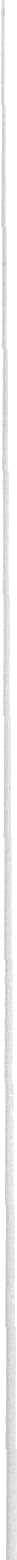 обеспечивать передачу на хранение документов, имеющих научно-историческое значение, в архивные фонды в соответствии с согласованным перечнем документов;хранить и использовать в установленном порядке документы по личному составу;осуществлять оперативный и бухгалтерский учет производственной, хозяйственной и иной деятельности, вести статистическую и бухгалтерскую отчетность, отчитываться о финансово- хозяйственной деятельности в порядке и в сроки, установленные законодательством Российской Федерации, Чувашской Республики и нормативными правовыми актами Мариинско-Посадского муниципального округа.За искажение отчетности, нарушение финансово-хозяйственной деятельности, учета и использования государственного имущества, Руководитель и другие лица Учреждения несут установленную действующим законодательством ответственность.Контроль и ревизию деятельности Учреждения осуществляет Учредитель.С целью осуществления контроля за эффективностью использования и сохранностью закрепленного за учреждением имущества, использованием последнего по целевому назначению, собственником может быть назначена проверка хозяйственно-экономического состояния учреждения.Раздел 5. Управление учреждением      5.1. Управление Учреждением осуществляет начальник.Начальник (далее - Руководитель) является единоличным руководителем Учреждения: на должность он назначается и освобождается от должности распоряжением администрации Мариинско-Посадского муниципального округа на основе результатов конкурса, трудового договора и подотчетен ему.5.2. Руководитель Учреждения без доверенности действует от имени Учреждения, осуществляет подбор, прием на работу и расстановку кадров, заключает договоры, в том числе трудовые, утверждает структуру и штатное расписание Учреждения (по согласованию с главой Мариинско-Посадского муниципального округа), распределяет должностные обязанности работников Учреждения, выдает доверенности, открывает лицевые счета, пользуется правом распоряжения средствами, издает приказы и дает указания обязательные для всех работников Учреждения.5.3. Руководитель Учреждения имеет право представлять интересы Учреждения в суде, арбитражном, и третейском судах, а также выступать в иных отношениях с другими организациями, предприятиями, а также с арендаторами в пределах своих полномочий.5.4. Руководитель Учреждения действует на основании настоящего Устава, действующего законодательства, а также других обязательных для него и Учреждения нормативных актов.5.5. Руководитель Учреждения   делегирует   определяемым   им   лицам   те или   иные свои полномочия;     - иные функции и обязанности, определенные трудовым договором с ним.5.6. Отношения работников и Учреждения, возникшие на основе трудового договора, регулируются Трудовым кодексом Российской Федерации и иными нормативными правовыми актами.5.7. Формы, системы и размер оплаты труда работников Учреждения, а также другие виды их доходов, устанавливаются Руководителем Учреждения на основании действующих нормативных актов.Раздел 6. Ликвидация и реорганизация учреждения6.1. Ликвидация и реорганизация (слияние, присоединение, разделение, выделение, преобразование) Учреждения могут быть осуществлены на основании решения Главы Мариинско-Посадского муниципального округа, или по решению суда в случаях и порядке, предусмотренных действующим законодательством.6.2. При ликвидации или реорганизации Учреждения увольняемым работникам гарантируется соблюдение их прав в соответствии с действующим законодательством Российской Федерации, Чувашской Республики и актов Мариинско-Посадского муниципального округа.6.3. С момента назначения ликвидационной комиссии к ней переходят полномочия по управлению делами Учреждения.Ликвидационная комиссия от имени ликвидируемого Учреждения выступает в суде, арбитражном суде.Оставшееся после удовлетворения требований кредиторов имущество учреждения, передается в полное распоряжение собственника в соответствии с действующим законодательством.Учреждение считается реорганизованным или ликвидированным с момента внесения об этом записи в единый государственный реестр юридических лиц.При реорганизации Учреждения все документы (управленческие, финансово- хозяйственные, по личному составу и др.) передаются в соответствии с установленными правилами юридическому лицу - правопреемнику.При ликвидации Учреждения документы постоянного хранения, имеющие научно- историческое значение, документы по личному составу, передаются на хранение в архивные учреждения. Передача и упорядочение документов осуществляется силами и за счет средств Учреждения, в соответствии с требованиями архивных органов.6.8. Все изменения и дополнения к настоящему Уставу согласовываются с уполномоченным на то органом, утверждаются отраслевым органом управления и регистрируются в установленном порядке.Чăваш РеспубликинСĕнтĕрвăрри муниципаллă округĕн администрацийĕЙ Ы Ш Ă Н У   № Сĕнтĕрвăрри хули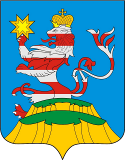 Чувашская РеспубликаАдминистрацияМариинско-Посадскогомуниципального округа П О С Т А Н О В Л Е Н И Е 01.12.2023 № 1570г. Мариинский ПосадГлава Мариинско-Посадского                                  муниципального округа                                                  
                              В.В. Петров